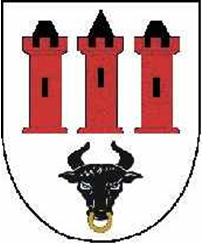 KSIĘGA REJESTROWAINSTYTUCJI KULTURY GMINY BEDLNOProwadzona zgodnie z Rozporządzeniem Ministra Kultury i Dziedzictwa Narodowego z dnia 26 stycznia 2012r. w sprawie sposobu prowadzenia i udostępniania rejestru kultury (Dz. U. z 2012r. poz. 189)GMINNY OŚRODEK KULTURY W BEDLNIEDział I – Oznaczenie instytucji kultury:Dział II - Organizacja instytucji kultury:Dział III - Mienie instytucji kultury:Dział IV - Połączenie, podział i likwidacja instytucji kulturyNumer wpisu do rejestru: 1Numer kolejny wpisuData wpisu, daty kolejnych zmianPełna                               i skrócona nazwa instytucji kulturyPrzedmiot działalności instytucji kulturySiedziba                i adres instytucji kulturyOznaczenie organizatora             i akt                     o utworzeniu instytucji kulturyNazwa podmiotu,                z którym organizator wspólnie prowadzi instytucję kulturyCyfrowy identyfikator instytucji kultury nadany                   w systemie informacji statystycznej UwagiImię i nazwisko pełnomocnika dokonującego wpisu123456789101.2. 02.01.2011r.07.04.2011r.Gminny Ośrodek Kultury              w Bedlnie;-Wielokierunkowa działalność rozwijająca                  i zaspokajająca potrzeby kulturalne mieszkańców oraz promocję                           i upowszechnianie kultury i sztuki.-Bedlno 28A;99-311 Bedlno-Gmina Bedlno,Uchwała  Nr XXXIV/238/2010            Rady Gminy Bedlno                 z dnia                     12 października 2010 r.                     w sprawie przekształcenia Gminnego Centrum Kultury i Sportu(nieaktualna treść rubryki)Gmina Bedlno,Uchwała Nr V/44/2011 Rady Gminy Bedlno         z dnia 7 kwietnia 2011r. w sprawie zmiany         uchwały Nr XXXIV/238/2010              w sprawie przekształcenia Gminnego Centrum Kultury i Sportu                w Bedlnie--REGON: 001272427NIP: 7752633409PKD: 9004 Z Działalność Obiektów Kulturalnych -----Numer kolejny wpisuData wpisu, daty kolejnych zmianData wpisu, daty kolejnych zmianInformacja           o złożeniu do rejestru statutuImię i nazwisko dyrektora instytucji kultury i jego zastępców lub oznaczenie osoby fizycznej lub prawnej, której powierzono zarządzanie instytucją kulturyImiona i nazwiska pełnomocników instytucji kultury uprawnionych do dokonywania czynności prawnych w imieniu instytucji oraz zakres ich upoważnieńNazwa oraz siedziba wyodrębnionych jednostek organizacyjnych instytucji kultury i ich cyfrowe identyfikatory nadane w systemie informacji statystycznejUwagiImię                     i nazwisko pełnomocnika organizatora dokonującego wpisuImię                     i nazwisko pełnomocnika organizatora dokonującego wpisu12234567881.02.01.2011r.02.01.2011r.Statut przyjęty Uchwałą Nr XXXIV/239/2010 Rady Gminy Bedlno z dnia           12 października 2010 r.                    w sprawie nadania statutu Gminnemu Ośrodkowi  Kultury                   w BedlnieJolanta Rosół(wpis nieaktualny)Jolanta Rosół – DyrektorPełnomocnictwo 
Nr 63/R-1/2011 z dn. 05.01.2011r. do składania jednoosobowo oświadczeń woli związanych 
z prowadzeniem działalności jednostki(nieaktualna treść rubryki)----2.30.12.2013r.30.12.2013r.Uchwała Nr XXIII/188/2013 Rady Gminy Bedlno z dnia            30 grudnia 2013r. w sprawie zmian w Statucie Gminnego Ośrodka Kultury                   w Bedlnie----Katarzyna GolisKatarzyna Golis3.28.05.2014r.28.05.2014r.--Cofnięcie Pełnomocnictwa Nr 63/R-1/2011 z dn. 05.01.2011r. do składania jednoosobowo oświadczeń woli związanych z prowadzeniem działalności jednostki --Katarzyna GolisKatarzyna Golis4. 01.09.2017r.01.09.2017r.-Radosław Jędrzejczyk(wpis nieaktualny)---Katarzyna GolisKatarzyna Golis5.                 31.01.2019r.31.01.2019r.             -p.o. DyrektoraKatarzyna Krzewicka(wpis nieaktualny)---MirosławaGal-GrabowskaMirosławaGal-Grabowska 6.08.05.2019--p.o. DyrektoraJolanta Rosół(umowa o pracę na zastępstwo)(wpis nieaktualny)---MirosławaGal-GrabowskaMirosławaGal-Grabowska7.  09.09.2019        -        -       Elżbieta Milczarska(wpis nieaktualny)---MirosławaGal-Grabowska 8. 04.11.2019--Jarosław Pucek---MirosławaGal-GrabowskaNumer kolejny wpisuData wpisu, daty kolejnych zmianData wpisu, daty kolejnych zmianInformacja o złożeniu do rejestru rocznego sprawozdania finansowegoInformacja o złożeniu do rejestru rocznego sprawozdania finansowegoInformacja o obciążeniu środków trwałych instytucji kultury ograniczonymi prawami rzeczowymiInformacja o obciążeniu środków trwałych instytucji kultury ograniczonymi prawami rzeczowymiUwagiUwagiImię i nazwisko pełnomocnika organizatora dokonującego wpisuImię i nazwisko pełnomocnika organizatora dokonującego wpisu122334455661.30.03.2012r.30.03.2012r.Roczne Sprawozdanie Finansowe za rok  2011 przedłożono Wójtowi Gminy Bedlno dnia 30.03.2012r.Roczne Sprawozdanie Finansowe za rok  2011 przedłożono Wójtowi Gminy Bedlno dnia 30.03.2012r.------2.29.03.2013r.29.03.2013r.Roczne Sprawozdanie Finansowe za rok 2012 przedłożono Wójtowi Gminy Bedlno dnia 29.03.2013r.Roczne Sprawozdanie Finansowe za rok 2012 przedłożono Wójtowi Gminy Bedlno dnia 29.03.2013r.------3.31.03.2014r. 31.03.2014r. Roczne Sprawozdanie Finansowe za rok 2013 przedłożono Wójtowi Gminy Bedlno dnia 31.03.2014r.Roczne Sprawozdanie Finansowe za rok 2013 przedłożono Wójtowi Gminy Bedlno dnia 31.03.2014r.----Katarzyna GolisKatarzyna Golis4.31.03.2015r.31.03.2015r.Roczne Sprawozdanie Finansowe za rok 2014 przedłożono Wójtowi Gminy Bedlno dnia 31.03.2015r.Roczne Sprawozdanie Finansowe za rok 2014 przedłożono Wójtowi Gminy Bedlno dnia 31.03.2015r.----Katarzyna GolisKatarzyna Golis5.31.03/2016r.31.03/2016r.Roczne Sprawozdanie Finansowe za rok 2015 przedłożono Wójtowi Gminy Bedlno dnia 31.03.2016r.Roczne Sprawozdanie Finansowe za rok 2015 przedłożono Wójtowi Gminy Bedlno dnia 31.03.2016r.----Katarzyna GolisKatarzyna Golis6.31.03.2017r.31.03.2017r.Roczne Sprawozdanie Finansowe za rok 2016 przedłożono Wójtowi Gminy Bedlno dnia 31.03.2017r.Roczne Sprawozdanie Finansowe za rok 2016 przedłożono Wójtowi Gminy Bedlno dnia 31.03.2017r.----Katarzyna GolisKatarzyna Golis7.30.03.2018r.30.03.2018r.Roczne Sprawozdanie Finansowe za rok 2017 przedłożono Wójtowi Gminy Bedlno dnia 30.03.2018r.Roczne Sprawozdanie Finansowe za rok 2017 przedłożono Wójtowi Gminy Bedlno dnia 30.03.2018r.----Katarzyna GolisKatarzyna Golis8.27.03.2019r.     27.03.2019r.     Roczne Sprawozdanie Finansowe za rok 2018 przedłożono Wójtowi Gminy Bedlno dnia 27.03.2018.Roczne Sprawozdanie Finansowe za rok 2018 przedłożono Wójtowi Gminy Bedlno dnia 27.03.2018.---- Mirosława Gal-Grabowska Mirosława Gal-GrabowskaNumer kolejny wpisuData wpisu, daty kolejnych zmianInformacja o połączeniu, podziale lub likwidacji instytucji kulturyImię i nazwisko likwidatoraUwagiImię i nazwisko pełnomocnika organizatora dokonującego wpisu123456